РА С П О Р Я Ж Е Н И Еот 15.03.2021   № 555-рг. МайкопО закрытии движения транспорта по ул. Юннатов на отрезкеот ул. Пионерской до ул. ДимитроваСогласно Календарному плану проведения спортивных мероприятий на 2021 год в Республике Адыгея, в связи с проведением Открытого Первенства города Майкопа по велоспорту, посвященного воссоединению Крыма с Россией:Закрыть движение транспорта по ул. Юннатов на отрезке от ул. Пионерской до ул. Димитрова в г. Майкопе с 10:00 до 15:00 часов 21.03.2021.Рекомендовать ответственному за проведение соревнований (Воронову А.М.) уведомить отдел ГИБДД ОМВД России по г. Майкопу о дате, месте и времени проведения соревнований, направив копию настоящего распоряжения.Рекомендовать руководителям ООО «Казачий» (Евсеев Ю.Н.), ООО «АвтоЭкспрессСервис» (Гонежук Н.А.) разработать временные схемы движения транспорта автобусных маршрутов на время закрытия движения по ул. Юннатов от ул. Пионерской до ул. Димитрова в 
г. Майкопе, согласовать и утвердить их в установленном порядке.Опубликовать настоящее распоряжение в газете «Майкопские новости» и разместить на официальном сайте Администрации муниципального образования «Город Майкоп».Настоящее распоряжение вступает в силу со дня его подписания.Глава муниципального образования«Город Майкоп» 	                                                                         А.Л. Гетманов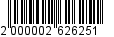 Администрация муниципального 
образования «Город Майкоп»Республики Адыгея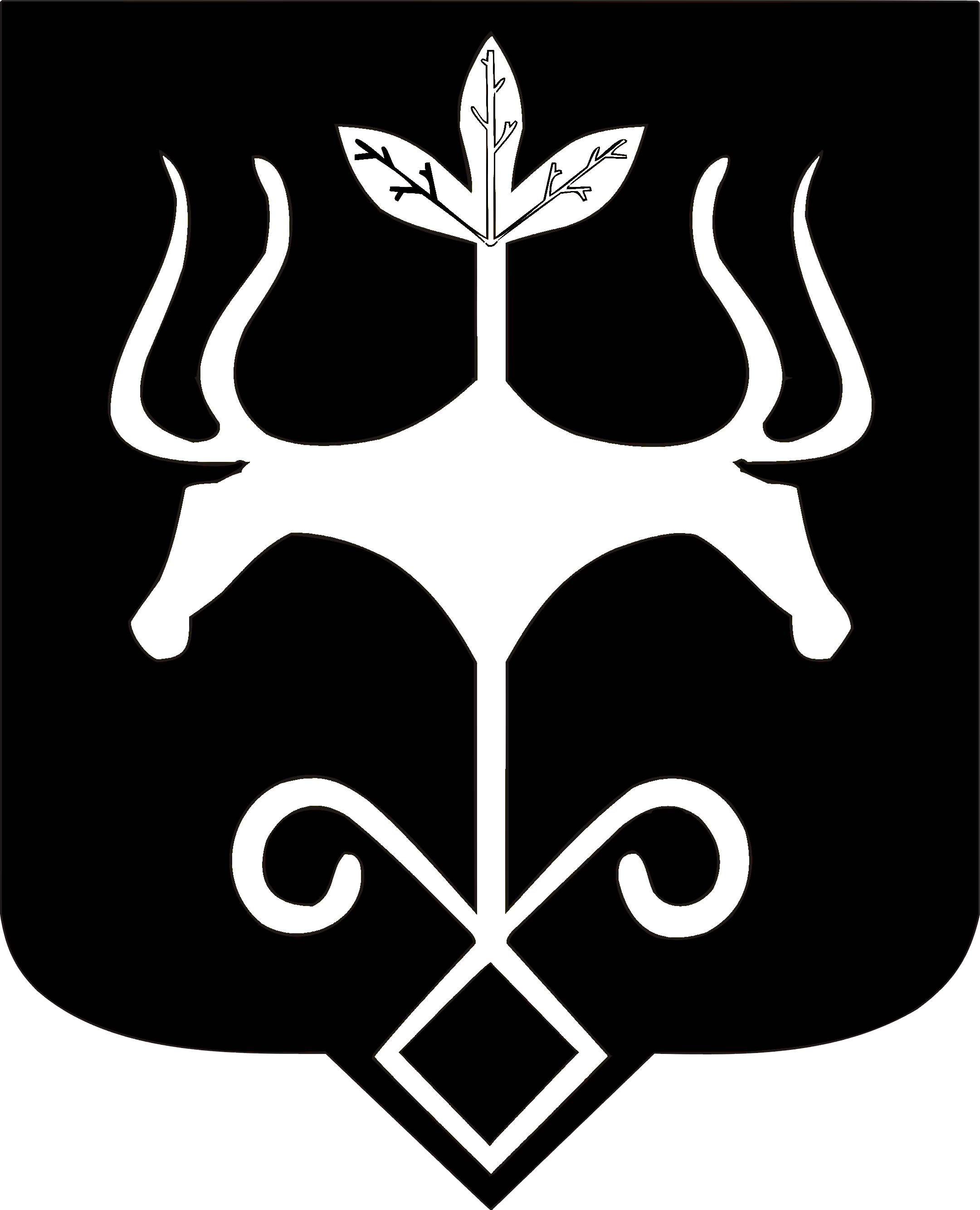 Адыгэ Республикэммуниципальнэ образованиеу
«Къалэу Мыекъуапэ» и Администрацие